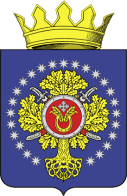 РОССИЙСКАЯ  ФЕДЕРАЦИЯУРЮПИНСКАЯ  РАЙОННАЯ  ДУМАВолгоградская областьР  Е  Ш  Е  Н  И  Е2 февраля 2022 года		          № 293О внесении изменений в Положение о муниципальном земельном контроле в границах Урюпинского муниципального района Волгоградской области, утвержденное решением Урюпинской районной Думы от 27 августа 2021 года № 255        Рассмотрев обращение главы Урюпинского муниципального района о внесении изменений в Положение о муниципальном земельном контроле в границах Урюпинского муниципального района Волгоградской области, утвержденное решением Урюпинской районной Думы от 27 августа 2021 года № 255 «Об утверждении Положения о муниципальном земельном контроле в границах Урюпинского муниципального района Волгоградской области» (далее – Положение), Урюпинская районная Дума РЕШИЛА:        1. Внести в Положение следующие изменения:        1.1. В пункте 1.4 абзац первый изложить в следующей редакции:        «1.4. Учет объектов контроля осуществляется посредством использования:»;        1.2. В пункте 1.10 слова «и (или) через региональный портал государственных и муниципальных услуг» исключить;        1.3. В абзаце первом пункта 5.2 слова «и (или) региональных порталов государственных и муниципальных услуг» исключить;        1.4. В пункте 5.21 слова «и (или) региональном портале государственных и муниципальных услуг» исключить;        1.5. Приложение 4 к Положению изложить в следующей редакции:                «Приложение 4к Положению о муниципальномземельном контроле в границахУрюпинского муниципального района Волгоградской областиКлючевые показатели вида контроля и их целевые значения, индикативные показатели для муниципального земельного контроля        1. Ключевые показатели и их целевые значения:        Доля устраненных нарушений из числа выявленных нарушений обязательных требований - 70%.        Доля выполнения плана проведения плановых контрольных мероприятий на очередной календарный год - 100%.          Доля обоснованных жалоб на действия (бездействие) контрольного органа и (или) его должностного лица при проведении контрольных мероприятий - 0%.        Доля отмененных результатов контрольных мероприятий - 0%.        Доля контрольных мероприятий, по результатам которых были выявлены нарушения, но не приняты соответствующие меры административного воздействия - 5%.        Доля вынесенных судебных решений о назначении административного наказания по материалам контрольного органа - 95%.        Доля отмененных в судебном порядке постановлений контрольного органа по делам об административных правонарушениях от общего количества таких постановлений, вынесенных контрольным органом, за исключением постановлений, отмененных на основании статей 2.7 и 2.9 Кодекса Российской Федерации об административных правонарушениях - 0%.        2. Индикативные показатели:        При осуществлении муниципального земельного контроля устанавливаются следующие индикативные показатели:количество плановых контрольных мероприятий, проведенных за отчетный период;        количество внеплановых контрольных мероприятий, проведенных за отчетный период;         количество внеплановых контрольных мероприятий, проведенных на основании выявления соответствия объекта контроля параметрам, утвержденным индикаторами риска нарушения обязательных требований, или отклонения объекта контроля от таких параметров, за отчетный период;         общее количество контрольных мероприятий с взаимодействием, проведенных за отчетный период;         количество контрольных мероприятий с взаимодействием по каждому виду контрольных мероприятий, проведенных за отчетный период;         количество контрольных мероприятий, проведенных с использованием средств дистанционного взаимодействия, за отчетный период;         количество обязательных профилактических визитов, проведенных за отчетный период;        количество предостережений о недопустимости нарушения обязательных требований, объявленных за отчетный период;         количество контрольных мероприятий, по результатам которых выявлены нарушения обязательных требований, за отчетный период;         количество контрольных мероприятий, по итогам которых возбуждены дела об административных правонарушениях, за отчетный период;         сумма административных штрафов, наложенных по результатам контрольных мероприятий, за отчетный период;         количество направленных в органы прокуратуры заявлений
 о согласовании проведения контрольных мероприятий, за отчетный период;         количество направленных в органы прокуратуры заявлений
 о согласовании проведения контрольных мероприятий, по которым органами прокуратуры отказано в согласовании, за отчетный период; общее количество учтенных объектов контроля на конец отчетного периода;         количество учтенных объектов контроля, отнесенных к категориям риска, по каждой из категорий риска, на конец отчетного периода;        количество учтенных контролируемых лиц на конец отчетного периода;         количество учтенных контролируемых лиц, в отношении которых проведены контрольные мероприятия, за отчетный период;         общее количество жалоб, поданных контролируемыми лицами                       в досудебном порядке за отчетный период;        количество жалоб, в отношении которых контрольным органом был нарушен срок рассмотрения, за отчетный период;        количество жалоб, поданных контролируемыми лицами в досудебном порядке, по итогам рассмотрения которых принято решение о полной либо частичной отмене решения контрольного органа либо о признании действий (бездействий) должностных лиц контрольных органов недействительными, за отчетный период;        количество исковых заявлений об оспаривании решений, действий (бездействий) должностных лиц контрольных органов, направленных контролируемыми лицами в судебном порядке, за отчетный период;         количество исковых заявлений об оспаривании решений, действий (бездействий) должностных лиц контрольных органов, направленных контролируемыми лицами в судебном порядке, по которым принято решение об удовлетворении заявленных требований, за отчетный период;         количество контрольных мероприятий, проведенных с грубым нарушением требований к организации и осуществлению муниципального контроля и результаты которых были признаны недействительными и (или) отменены, за отчетный период.».        2. Настоящее решение вступает в силу со дня опубликования в информационном бюллетене администрации Урюпинского муниципального района «Районные ведомости».        3. Направить настоящее решение главе Урюпинского муниципального района для подписания и опубликования в установленном порядке.               Председатель                                                       ГлаваУрюпинской районной Думы           Урюпинского муниципального района                         Т.Е. Матыкина                                                    А.Ю. Максимов